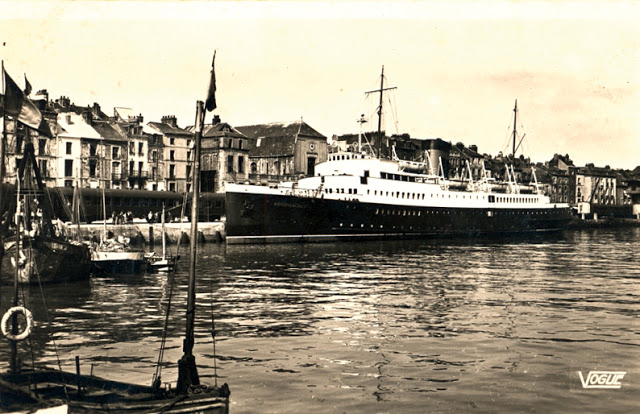 L'Arromanches à quai à Dieppe. Coll. agence Adhémar